Health and wellbeing policy for RobertsBrown Pty Ltd. Mission statementRobertsBrown Pty Ltd:is committed to providing employees with a safe, healthy and supportive environment in which to workrecognises that the health and wellbeing of our employees is importantwill commit to providing a supportive workplace culture where healthy lifestyle choices are valued and encouraged.Objectives and strategiesRobertsBrown Pty Ltd will:encourage employees to be more physically active by making provisions in the workplace for activity opportunities (including reducing sitting time where practical)provide healthy eating choices in the workplace through addressing healthy physical settings, food supply and educationpromote awareness of key health issues for employees (including social and emotional wellbeing)encourage employees to provide input into health and wellbeing initiatives.Provide up to 3 months paid leave of for employees as necessary for their health and wellbeing, including carers leave, family violence leave.ScopeThis policy applies to:all employees at RobertsBrown Pty Ltd .ResponsibilityEmployees are encouraged to:understand this policy and seek clarification from management where requiredconsider this policy while completing work-related duties and at any time while RobertsBrown Pty Ltdsupport fellow employees in their awareness of this policysupport and contribute to RobertsBrown Pty Ltd’s aim of providing a safe, healthy and supportive environment for all employees.Managers have a responsibility to:ensure that all employees are made aware of this policyactively support and contribute to the implementation of this policymanage the implementation and review of this policy.CommunicationRobertsBrown Pty Ltd will ensure that:all employees receive a copy of this policy during the induction processthis policy is easily accessible by all members of the organisationemployees are informed when a particular activity aligns with this policyemployees are empowered to actively contribute and provide feedback to this policyemployees are notified of all changes to this policy.Monitoring and reviewRobertsBrown Pty Ltd will review this policy twelve months after implementation and annually thereafter.Effectiveness of the policy will be assessed through:feedback from employees, the Health and Wellbeing Committee/working group, and managementreview of the policy by management and committee/working group to determine if objectives have been met.Name David Roberts, Principal Consultant and Sole DirectorSignature:   Date: 1 January 2019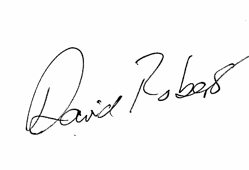 Reviewed: 1 January 2022Date of next review: 1 January 2023